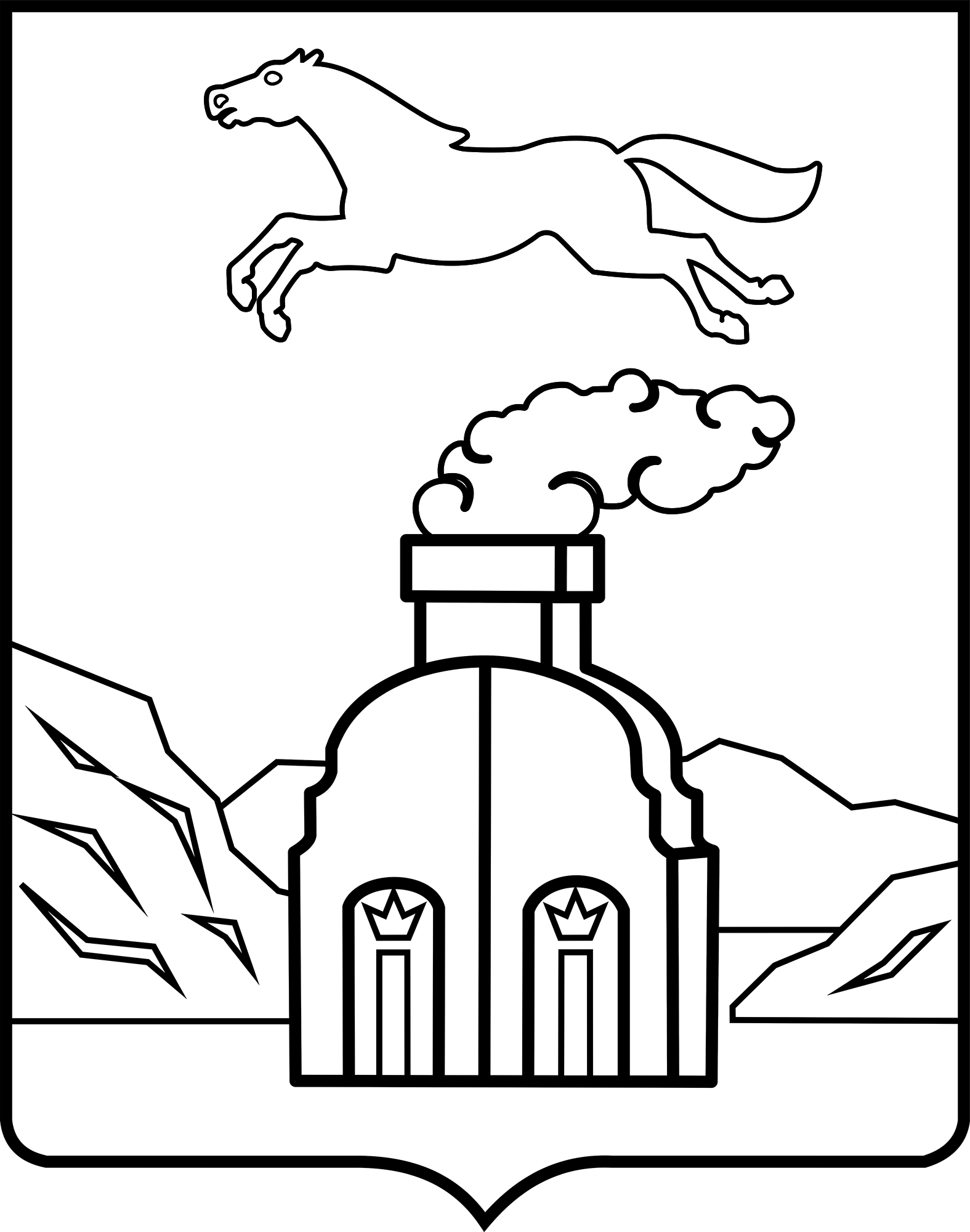 АДМИНИСТРАЦИЯ  ГОРОДА БАРНАУЛАПОСТАНОВЛЕНИЕОт __________________				             №________________В соответствии решением Барнаульской городской Думы 
от 06.12.2019 №411 «О бюджете города на 2020 год и на плановый период 
2021 и 2022 годов»ПОСТАНОВЛЯЮ:1. Внести в постановление администрации города от 27.01.2015 №85
«Об утверждении программы «Комплексные меры по профилактике зависимых состояний и противодействию незаконному обороту наркотиков в городе Барнауле на 2015-2021 годы» (в редакции постановления от 29.07.2019 №1203) следующие изменения:1.1.  В наименовании, пункте 1 постановления слова «2015-2021 годы» заменить словами «2015-2022 годы»;1.2. Приложение к постановлению изложить в новой редакции (приложение).2.  Постановление вступает в силу со дня официального опубликования
и распространяет свое действие на правоотношения, возникшие с 01.01.2020.3. Комитету информационной политики (Андреева Е.С.) обеспечить опубликование постановления в газете «Вечерний Барнаул» и размещение 
на официальном Интернет-сайте города Барнаула.4.  Контроль за исполнением постановления возложить на заместителя главы администрации города по социальной политике Артемова А.В. Глава города                                                                                                 В.Г.ФранкО внесении изменений в постановление администрации города от 27.01.2015 №85 
(в редакции постановления 
от 29.07.2019 №1203)    